Weather during the previous forecast periodAccording to meteorological data recorded at Agro meteorological Observatory, Pusa (Bihar), average maximum and minimum temperature were 27.8°C and 13.2°C, respectively. Average relative humidity was 91 percent at 0700 hrs. and 55 percent at 1400 hrs. Soil temperature at 5 cm depth was 16.0°C at 0700 hrs .and 25.5°C at 1400 hrs. Average wind speed, daily sunshine hours and average daily evaporation were 1.5km/hr, 6.7hours and 2.1mm, respectively. Dry weather prevailed during the previous forecasting period. Early morning fog was observed.Medium Range Weather Forecast(1-5 December, 2018)(Begusarai)Advisory for the farmers(A. Sattar)(Nodal Officer)Weather during the previous forecast periodAccording to meteorological data recorded at Agro meteorological Observatory, Pusa (Bihar), average maximum and minimum temperature were 27.8°C and 13.2°C, respectively. Average relative humidity was 91 percent at 0700 hrs. and 55 percent at 1400 hrs. Soil temperature at 5 cm depth was 16.0°C at 0700 hrs .and 25.5°C at 1400 hrs. Average wind speed, daily sunshine hours and average daily evaporation were 1.5km/hr, 6.7hours and 2.1mm, respectively. Dry weather prevailed during the previous forecasting period. Early morning fog was observed.Medium Range Weather Forecast(1-5 December, 2018) (Darbhanga)Advisory for the farmers(A. Sattar)(Nodal Officer)Weather during the previous forecast periodAccording to meteorological data recorded at Agro meteorological Observatory, Pusa (Bihar), average maximum and minimum temperature were 27.8°C and 13.2°C, respectively. Average relative humidity was 91 percent at 0700 hrs. and 55 percent at 1400 hrs. Soil temperature at 5 cm depth was 16.0°C at 0700 hrs .and 25.5°C at 1400 hrs. Average wind speed, daily sunshine hours and average daily evaporation were 1.5km/hr, 6.7hours and 2.1mm, respectively. Dry weather prevailed during the previous forecasting period. Early morning fog was observed.Medium Range Weather Forecast(1-5 December, 2018) (East Champaran)Advisory for the farmers(A. Sattar)(Nodal Officer)Weather during the previous forecast periodAccording to meteorological data recorded at Agro meteorological Observatory, Pusa (Bihar), average maximum and minimum temperature were 27.8°C and 13.2°C, respectively. Average relative humidity was 91 percent at 0700 hrs. and 55 percent at 1400 hrs. Soil temperature at 5 cm depth was 16.0°C at 0700 hrs .and 25.5°C at 1400 hrs. Average wind speed, daily sunshine hours and average daily evaporation were 1.5km/hr, 6.7hours and 2.1mm, respectively. Dry weather prevailed during the previous forecasting period. Early morning fog was observed.Medium Range Weather Forecast(1-5 December, 2018) (Gopalganj)Advisory for the farmers(A. Sattar)(Nodal Officer)Weather during the previous forecast periodAccording to meteorological data recorded at Agro meteorological Observatory, Pusa (Bihar), average maximum and minimum temperature were 27.8°C and 13.2°C, respectively. Average relative humidity was 91 percent at 0700 hrs. and 55 percent at 1400 hrs. Soil temperature at 5 cm depth was 16.0°C at 0700 hrs .and 25.5°C at 1400 hrs. Average wind speed, daily sunshine hours and average daily evaporation were 1.5km/hr, 6.7hours and 2.1mm, respectively. Dry weather prevailed during the previous forecasting period. Early morning fog was observed.Medium Range Weather Forecast(1-5 December, 2018) (Madhubani)Advisory for the farmers(A. Sattar)(Nodal Officer)Weather during the previous forecast periodAccording to meteorological data recorded at Agro meteorological Observatory, Pusa (Bihar), average maximum and minimum temperature were 27.8°C and 13.2°C, respectively. Average relative humidity was 91 percent at 0700 hrs. and 55 percent at 1400 hrs. Soil temperature at 5 cm depth was 16.0°C at 0700 hrs .and 25.5°C at 1400 hrs. Average wind speed, daily sunshine hours and average daily evaporation were 1.5km/hr, 6.7hours and 2.1mm, respectively. Dry weather prevailed during the previous forecasting period. Early morning fog was observed.Medium Range Weather Forecast(1-5 December, 2018) (Muzaffarpur)Advisory for the farmers(A. Sattar)(Nodal Officer)Weather during the previous forecast periodAccording to meteorological data recorded at Agro meteorological Observatory, Pusa (Bihar), average maximum and minimum temperature were 27.8°C and 13.2°C, respectively. Average relative humidity was 91 percent at 0700 hrs. and 55 percent at 1400 hrs. Soil temperature at 5 cm depth was 16.0°C at 0700 hrs .and 25.5°C at 1400 hrs. Average wind speed, daily sunshine hours and average daily evaporation were 1.5km/hr, 6.7hours and 2.1mm, respectively. Dry weather prevailed during the previous forecasting period. Early morning fog was observed.Medium Range Weather Forecast(1-5 December, 2018) (Samastipur)Advisory for the farmers(A. Sattar)(Nodal Officer)Weather during the previous forecast periodAccording to meteorological data recorded at Agro meteorological Observatory, Pusa (Bihar), average maximum and minimum temperature were 27.8°C and 13.2°C, respectively. Average relative humidity was 91 percent at 0700 hrs. and 55 percent at 1400 hrs. Soil temperature at 5 cm depth was 16.0°C at 0700 hrs .and 25.5°C at 1400 hrs. Average wind speed, daily sunshine hours and average daily evaporation were 1.5km/hr, 6.7hours and 2.1mm, respectively. Dry weather prevailed during the previous forecasting period. Early morning fog was observed.Medium Range Weather Forecast(1-5 December, 2018) (Saran)Advisory for the farmers(A. Sattar)(Nodal Officer)Weather during the previous forecast periodAccording to meteorological data recorded at Agro meteorological Observatory, Pusa (Bihar), average maximum and minimum temperature were 27.8°C and 13.2°C, respectively. Average relative humidity was 91 percent at 0700 hrs. and 55 percent at 1400 hrs. Soil temperature at 5 cm depth was 16.0°C at 0700 hrs .and 25.5°C at 1400 hrs. Average wind speed, daily sunshine hours and average daily evaporation were 1.5km/hr, 6.7hours and 2.1mm, respectively. Dry weather prevailed during the previous forecasting period. Early morning fog was observed.Medium Range Weather Forecast(1-5 December, 2018) (Shivhar)Advisory for the farmers(A. Sattar)(Nodal Officer)Weather during the previous forecast periodAccording to meteorological data recorded at Agro meteorological Observatory, Pusa (Bihar), average maximum and minimum temperature were 27.8°C and 13.2°C, respectively. Average relative humidity was 91 percent at 0700 hrs. and 55 percent at 1400 hrs. Soil temperature at 5 cm depth was 16.0°C at 0700 hrs .and 25.5°C at 1400 hrs. Average wind speed, daily sunshine hours and average daily evaporation were 1.5km/hr, 6.7hours and 2.1mm, respectively. Dry weather prevailed during the previous forecasting period. Early morning fog was observed.Medium Range Weather Forecast(1-5 December, 2018) (Sitamarhi)Advisory for the farmers(A. Sattar)(Nodal Officer)Weather during the previous forecast periodAccording to meteorological data recorded at Agro meteorological Observatory, Pusa (Bihar), average maximum and minimum temperature were 27.8°C and 13.2°C, respectively. Average relative humidity was 91 percent at 0700 hrs. and 55 percent at 1400 hrs. Soil temperature at 5 cm depth was 16.0°C at 0700 hrs .and 25.5°C at 1400 hrs. Average wind speed, daily sunshine hours and average daily evaporation were 1.5km/hr, 6.7hours and 2.1mm, respectively. Dry weather prevailed during the previous forecasting period. Early morning fog was observed.Medium Range Weather Forecast(1-5 December, 2018) (Siwan)Advisory for the farmers(A. Sattar)(Nodal Officer)Weather during the previous forecast periodAccording to meteorological data recorded at Agro meteorological Observatory, Pusa (Bihar), average maximum and minimum temperature were 27.8°C and 13.2°C, respectively. Average relative humidity was 91 percent at 0700 hrs. and 55 percent at 1400 hrs. Soil temperature at 5 cm depth was 16.0°C at 0700 hrs .and 25.5°C at 1400 hrs. Average wind speed, daily sunshine hours and average daily evaporation were 1.5km/hr, 6.7hours and 2.1mm, respectively. Dry weather prevailed during the previous forecasting period. Early morning fog was observed.Medium Range Weather Forecast(1-5 December, 2018) (Vaishali)Advisory for the farmers(A. Sattar)(Nodal Officer)Weather during the previous forecast periodAccording to meteorological data recorded at Agro meteorological Observatory, Pusa (Bihar), average maximum and minimum temperature were 27.8°C and 13.2°C, respectively. Average relative humidity was 91 percent at 0700 hrs. and 55 percent at 1400 hrs. Soil temperature at 5 cm depth was 16.0°C at 0700 hrs .and 25.5°C at 1400 hrs. Average wind speed, daily sunshine hours and average daily evaporation were 1.5km/hr, 6.7hours and 2.1mm, respectively. Dry weather prevailed during the previous forecasting period. Early morning fog was observed.Medium Range Weather Forecast(1-5 December, 2018) (West Champaran)Advisory for the farmers(A. Sattar)(Nodal Officer)GRAMIN KRISHI MAUSAM SEWA (GKMS)AGRO-METEOROLOGY DIVISIONDr. Rajendra Prasad Central Agricultural University, PusaSamastipur, Bihar -848 125GRAMIN KRISHI MAUSAM SEWA (GKMS)AGRO-METEOROLOGY DIVISIONDr. Rajendra Prasad Central Agricultural University, PusaSamastipur, Bihar -848 125GRAMIN KRISHI MAUSAM SEWA (GKMS)AGRO-METEOROLOGY DIVISIONDr. Rajendra Prasad Central Agricultural University, PusaSamastipur, Bihar -848 125Bulletin No. 86Date:Friday,30th November, 2018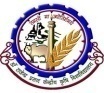   Phone No : 06274-240266Weather parameters1December2December3December4December5DecemberRemarksRainfall(mm)00000Dry weatherMax. T (°C)2828282727-Mini. T (°C)1515141414-Cloud cover (okta)00003Cloudy skyMax Relative Humidity (%)9090909090Min Relative Humidity (%)4545454040Wind speed (kmph)1010101010Wind direction(deg)EasterlyWesterlyEasterlyWesterlyWesterlyWesterly/EasterlyCropPhenophasesAdvisory (Based on weather forecast)WheatSowingThere is depleted soil moisture in the fallow land (after harvesting of paddy), which would affect germination of seeds. For proper germination and crop stand, pre-sowing irrigation is advised. Farmers are advised to start sowing of late variety of wheat after 5th December. PBW-373, HD-2285, HW-2045, HUW-234, WR-544, DBW-14, HD-2643, HD-2967, NW-2036 varieties are recommended for late sowing in North Bihar. Farmers are also suggested to procure good quality of seeds of wheat from reputed sources.Farmers are advised to finish the timely sown wheat crop till the 5thDecember for realizing greater growth and productivity. PBW-343, PBW-443, K-9107, HD-2733, HD-2824, HD-2967, HUW-206, HUW-468, K-307, CBW-38, DBW-39 varieties of wheat are recommended for timely sowing under irrigated condition. Application of 15-20 ton FYM, 60 kg nitrogen, 60 kg phosphorus and 40 kg potash per hectare is advised during land preparation. Seeds should be treated with Carbendazim @ 2.0 g per kilogram of seed. For broadcasting method, seed rate @ 125kg per hectare is advised and 100 kg per hectare is recommended for seed drill method. Deep sowing of seeds is not advisable.Seed treatment with chlorpyriphos 20EC@ 8 ml/kg of seeds is advised in termite affected land.Rabi MaizeSowingFarmers are advised to complete the sowing of rabi maize by the end of this month. Weeding is advised in 25-30 days old maize crop. Give light irrigation based on moisture condition of the field.PotatoPlantingComplete the planting of potato at the earliest. Weeding and earthing- up are advised in early sown potato crop, which has attained the height of 15-20 cm. Give light irrigation as per need.RaiSowing/weedingComplete the sowing of late variety of rai such as Rajendraraipicheti (RAURD-9403), Rajendraanukul (RAURD-1002) and Rajendrasuflam (RAURDL-02-01)till the end of November. Weeding is advised in 20-25 days old raicrop. Thinning is advised to maintain plant to plant spacing at 12-15 cm.Fodder cropsSowingSowing of fodder crops such as barseem and oat is advised for milch animals. Seed rate@20kg/hectare for barseem and 80 kg/hectare for oat crop is advised.GramSowingPresent weather is suitable for sowing of gram. Farmers are advised to complete the sowing of gram up to 10th December.  Pusa-256, KPG-59(Udai),KWR-108,pant G-186 and Pusa-372 varieties of gram are recommended for sowing in north Bihar region. Seeds should be treated with Vitavax@2.0gm/kg. To protect against kajra caterpillar (cut worm), seeds should be treated with chlorpyrifos@8ml/kg. Before sowing, treated seeds should be mixed with rhizobium culture (5 packets/hectare) also. Application of 20 kg nitrogen, 45 kg phosphorus, 20 kg potash and 20 kg sulphur per hectare is advised before sowing. GarlicVegetativeWeeding is advised. Give light irrigation in garlic crop as per soil moisture.Rabi onionSeedlingsFarmers are advised to remove weeds from onion nursery at the regular interval of 7-10 days. Give light irrigation after weeding. Protect the nursery seedlings from insect-pest and disease infestation.Vegetables-Weeding is advised. Give irrigation as per status of soil moisture. Regular monitoring is advised for infestation of insect –pest and disease infestation.GRAMIN KRISHI MAUSAM SEWA (GKMS)AGRO-METEOROLOGY DIVISIONDr. Rajendra Prasad Central Agricultural University, PusaSamastipur, Bihar -848 125GRAMIN KRISHI MAUSAM SEWA (GKMS)AGRO-METEOROLOGY DIVISIONDr. Rajendra Prasad Central Agricultural University, PusaSamastipur, Bihar -848 125GRAMIN KRISHI MAUSAM SEWA (GKMS)AGRO-METEOROLOGY DIVISIONDr. Rajendra Prasad Central Agricultural University, PusaSamastipur, Bihar -848 125Bulletin No. 86Date:Friday,30th November, 2018  Phone No : 06274-240266Weather parameters1December2December3December4December5DecemberRemarksRainfall(mm)00000Dry weatherMax. T (°C)2828282727-Mini. T (°C)1515141414-Cloud cover (okta)00003Cloudy skyMax Relative Humidity (%)9090909090Min Relative Humidity (%)4545454040Wind speed (kmph)1010101010Wind direction(deg)EasterlyWesterlyEasterlyWesterlyWesterlyWesterly/EasterlyCropPhenophasesAdvisory (Based on weather forecast)WheatSowingThere is depleted soil moisture in the fallow land (after harvesting of paddy), which would affect germination of seeds. For proper germination and crop stand, pre-sowing irrigation is advised. Farmers are advised to start sowing of late variety of wheat after 5th December. PBW-373, HD-2285, HW-2045, HUW-234, WR-544, DBW-14, HD-2643, HD-2967, NW-2036 varieties are recommended for late sowing in North Bihar. Farmers are also suggested to procure good quality of seeds of wheat from reputed sources.Farmers are advised to finish the timely sown wheat crop till the 5thDecember for realizing greater growth and productivity. PBW-343, PBW-443, K-9107, HD-2733, HD-2824, HD-2967, HUW-206, HUW-468, K-307, CBW-38, DBW-39 varieties of wheat are recommended for timely sowing under irrigated condition. Application of 15-20 ton FYM, 60 kg nitrogen, 60 kg phosphorus and 40 kg potash per hectare is advised during land preparation. Seeds should be treated with Carbendazim @ 2.0 g per kilogram of seed. For broadcasting method, seed rate @ 125kg per hectare is advised and 100 kg per hectare is recommended for seed drill method. Deep sowing of seeds is not advisable.Seed treatment with chlorpyriphos 20EC@ 8 ml/kg of seeds is advised in termite affected land.Rabi MaizeSowingFarmers are advised to complete the sowing of rabi maize by the end of this month. Weeding is advised in 25-30 days old maize crop. Give light irrigation based on moisture condition of the field.PotatoPlantingComplete the planting of potato at the earliest. Weeding and earthing- up are advised in early sown potato crop, which has attained the height of 15-20 cm. Give light irrigation as per need.RaiSowing/weedingComplete the sowing of late variety of rai such as Rajendraraipicheti (RAURD-9403), Rajendraanukul (RAURD-1002) and Rajendrasuflam (RAURDL-02-01)till the end of November. Weeding is advised in 20-25 days old raicrop. Thinning is advised to maintain plant to plant spacing at 12-15 cm.Fodder cropsSowingSowing of fodder crops such as barseem and oat is advised for milch animals. Seed rate@20kg/hectare for barseem and 80 kg/hectare for oat crop is advised.GramSowingPresent weather is suitable for sowing of gram. Farmers are advised to complete the sowing of gram up to 10th December.  Pusa-256, KPG-59(Udai),KWR-108,pant G-186 and Pusa-372 varieties of gram are recommended for sowing in north Bihar region. Seeds should be treated with Vitavax@2.0gm/kg. To protect against kajra caterpillar (cut worm), seeds should be treated with chlorpyrifos@8ml/kg. Before sowing, treated seeds should be mixed with rhizobium culture (5 packets/hectare) also. Application of 20 kg nitrogen, 45 kg phosphorus, 20 kg potash and 20 kg sulphur per hectare is advised before sowing. GarlicVegetativeWeeding is advised. Give light irrigation in garlic crop as per soil moisture.Rabi onionSeedlingsFarmers are advised to remove weeds from onion nursery at the regular interval of 7-10 days. Give light irrigation after weeding. Protect the nursery seedlings from insect-pest and disease infestation.Vegetables-Weeding is advised. Give irrigation as per status of soil moisture. Regular monitoring is advised for infestation of insect –pest and disease infestation.GRAMIN KRISHI MAUSAM SEWA (GKMS)AGRO-METEOROLOGY DIVISIONDr. Rajendra Prasad Central Agricultural University, PusaSamastipur, Bihar -848 125GRAMIN KRISHI MAUSAM SEWA (GKMS)AGRO-METEOROLOGY DIVISIONDr. Rajendra Prasad Central Agricultural University, PusaSamastipur, Bihar -848 125GRAMIN KRISHI MAUSAM SEWA (GKMS)AGRO-METEOROLOGY DIVISIONDr. Rajendra Prasad Central Agricultural University, PusaSamastipur, Bihar -848 125Bulletin No. 86Date:Friday,30th November, 2018  Phone No : 06274-240266Weather parameters1December2December3December4December5DecemberRemarksRainfall(mm)00000Dry weatherMax. T (°C)2828282727-Mini. T (°C)1515141414-Cloud cover (okta)00003Cloudy skyMax Relative Humidity (%)9090909090Min Relative Humidity (%)4545454040Wind speed (kmph)1010101010Wind direction(deg)EasterlyWesterlyEasterlyWesterlyWesterlyWesterly/EasterlyCropPhenophasesAdvisory (Based on weather forecast)WheatSowingThere is depleted soil moisture in the fallow land (after harvesting of paddy), which would affect germination of seeds. For proper germination and crop stand, pre-sowing irrigation is advised. Farmers are advised to start sowing of late variety of wheat after 5th December. PBW-373, HD-2285, HW-2045, HUW-234, WR-544, DBW-14, HD-2643, HD-2967, NW-2036 varieties are recommended for late sowing in North Bihar. Farmers are also suggested to procure good quality of seeds of wheat from reputed sources.Farmers are advised to finish the timely sown wheat crop till the 5thDecember for realizing greater growth and productivity. PBW-343, PBW-443, K-9107, HD-2733, HD-2824, HD-2967, HUW-206, HUW-468, K-307, CBW-38, DBW-39 varieties of wheat are recommended for timely sowing under irrigated condition. Application of 15-20 ton FYM, 60 kg nitrogen, 60 kg phosphorus and 40 kg potash per hectare is advised during land preparation. Seeds should be treated with Carbendazim @ 2.0 g per kilogram of seed. For broadcasting method, seed rate @ 125kg per hectare is advised and 100 kg per hectare is recommended for seed drill method. Deep sowing of seeds is not advisable.Seed treatment with chlorpyriphos 20EC@ 8 ml/kg of seeds is advised in termite affected land.Rabi MaizeSowingFarmers are advised to complete the sowing of rabi maize by the end of this month. Weeding is advised in 25-30 days old maize crop. Give light irrigation based on moisture condition of the field.PotatoPlantingComplete the planting of potato at the earliest. Weeding and earthing- up are advised in early sown potato crop, which has attained the height of 15-20 cm. Give light irrigation as per need.RaiSowing/weedingComplete the sowing of late variety of rai such as Rajendraraipicheti (RAURD-9403), Rajendraanukul (RAURD-1002) and Rajendrasuflam (RAURDL-02-01)till the end of November. Weeding is advised in 20-25 days old raicrop. Thinning is advised to maintain plant to plant spacing at 12-15 cm.Fodder cropsSowingSowing of fodder crops such as barseem and oat is advised for milch animals. Seed rate@20kg/hectare for barseem and 80 kg/hectare for oat crop is advised.GramSowingPresent weather is suitable for sowing of gram. Farmers are advised to complete the sowing of gram up to 10th December.  Pusa-256, KPG-59(Udai),KWR-108,pant G-186 and Pusa-372 varieties of gram are recommended for sowing in north Bihar region. Seeds should be treated with Vitavax@2.0gm/kg. To protect against kajra caterpillar (cut worm), seeds should be treated with chlorpyrifos@8ml/kg. Before sowing, treated seeds should be mixed with rhizobium culture (5 packets/hectare) also. Application of 20 kg nitrogen, 45 kg phosphorus, 20 kg potash and 20 kg sulphur per hectare is advised before sowing. GarlicVegetativeWeeding is advised. Give light irrigation in garlic crop as per soil moisture.Rabi onionSeedlingsFarmers are advised to remove weeds from onion nursery at the regular interval of 7-10 days. Give light irrigation after weeding. Protect the nursery seedlings from insect-pest and disease infestation.Vegetables-Weeding is advised. Give irrigation as per status of soil moisture. Regular monitoring is advised for infestation of insect –pest and disease infestation.GRAMIN KRISHI MAUSAM SEWA (GKMS)AGRO-METEOROLOGY DIVISIONDr. Rajendra Prasad Central Agricultural University, PusaSamastipur, Bihar -848 125GRAMIN KRISHI MAUSAM SEWA (GKMS)AGRO-METEOROLOGY DIVISIONDr. Rajendra Prasad Central Agricultural University, PusaSamastipur, Bihar -848 125GRAMIN KRISHI MAUSAM SEWA (GKMS)AGRO-METEOROLOGY DIVISIONDr. Rajendra Prasad Central Agricultural University, PusaSamastipur, Bihar -848 125Bulletin No. 86Date:Friday,30th November, 2018  Phone No : 06274-240266Weather parameters1December2December3December4December5DecemberRemarksRainfall(mm)00000Dry weatherMax. T (°C)2828282727-Mini. T (°C)1515141414-Cloud cover (okta)00003Cloudy skyMax Relative Humidity (%)9090909090Min Relative Humidity (%)4545454040Wind speed (kmph)1010101010Wind direction(deg)EasterlyWesterlyEasterlyWesterlyWesterlyWesterly/EasterlyCropPhenophasesAdvisory (Based on weather forecast)WheatSowingThere is depleted soil moisture in the fallow land (after harvesting of paddy), which would affect germination of seeds. For proper germination and crop stand, pre-sowing irrigation is advised. Farmers are advised to start sowing of late variety of wheat after 5th December. PBW-373, HD-2285, HW-2045, HUW-234, WR-544, DBW-14, HD-2643, HD-2967, NW-2036 varieties are recommended for late sowing in North Bihar. Farmers are also suggested to procure good quality of seeds of wheat from reputed sources.Farmers are advised to finish the timely sown wheat crop till the 5thDecember for realizing greater growth and productivity. PBW-343, PBW-443, K-9107, HD-2733, HD-2824, HD-2967, HUW-206, HUW-468, K-307, CBW-38, DBW-39 varieties of wheat are recommended for timely sowing under irrigated condition. Application of 15-20 ton FYM, 60 kg nitrogen, 60 kg phosphorus and 40 kg potash per hectare is advised during land preparation. Seeds should be treated with Carbendazim @ 2.0 g per kilogram of seed. For broadcasting method, seed rate @ 125kg per hectare is advised and 100 kg per hectare is recommended for seed drill method. Deep sowing of seeds is not advisable.Seed treatment with chlorpyriphos 20EC@ 8 ml/kg of seeds is advised in termite affected land.Rabi MaizeSowingFarmers are advised to complete the sowing of rabi maize by the end of this month. Weeding is advised in 25-30 days old maize crop. Give light irrigation based on moisture condition of the field.PotatoPlantingComplete the planting of potato at the earliest. Weeding and earthing- up are advised in early sown potato crop, which has attained the height of 15-20 cm. Give light irrigation as per need.RaiSowing/weedingComplete the sowing of late variety of rai such as Rajendraraipicheti (RAURD-9403), Rajendraanukul (RAURD-1002) and Rajendrasuflam (RAURDL-02-01)till the end of November. Weeding is advised in 20-25 days old raicrop. Thinning is advised to maintain plant to plant spacing at 12-15 cm.Fodder cropsSowingSowing of fodder crops such as barseem and oat is advised for milch animals. Seed rate@20kg/hectare for barseem and 80 kg/hectare for oat crop is advised.GramSowingPresent weather is suitable for sowing of gram. Farmers are advised to complete the sowing of gram up to 10th December.  Pusa-256, KPG-59(Udai),KWR-108,pant G-186 and Pusa-372 varieties of gram are recommended for sowing in north Bihar region. Seeds should be treated with Vitavax@2.0gm/kg. To protect against kajra caterpillar (cut worm), seeds should be treated with chlorpyrifos@8ml/kg. Before sowing, treated seeds should be mixed with rhizobium culture (5 packets/hectare) also. Application of 20 kg nitrogen, 45 kg phosphorus, 20 kg potash and 20 kg sulphur per hectare is advised before sowing. GarlicVegetativeWeeding is advised. Give light irrigation in garlic crop as per soil moisture.Rabi onionSeedlingsFarmers are advised to remove weeds from onion nursery at the regular interval of 7-10 days. Give light irrigation after weeding. Protect the nursery seedlings from insect-pest and disease infestation.Vegetables-Weeding is advised. Give irrigation as per status of soil moisture. Regular monitoring is advised for infestation of insect –pest and disease infestation.GRAMIN KRISHI MAUSAM SEWA (GKMS)AGRO-METEOROLOGY DIVISIONDr. Rajendra Prasad Central Agricultural University, PusaSamastipur, Bihar -848 125GRAMIN KRISHI MAUSAM SEWA (GKMS)AGRO-METEOROLOGY DIVISIONDr. Rajendra Prasad Central Agricultural University, PusaSamastipur, Bihar -848 125GRAMIN KRISHI MAUSAM SEWA (GKMS)AGRO-METEOROLOGY DIVISIONDr. Rajendra Prasad Central Agricultural University, PusaSamastipur, Bihar -848 125Bulletin No. 86Date:Friday,30th November, 2018  Phone No : 06274-240266Weather parameters1December2December3December4December5DecemberRemarksRainfall(mm)00000Dry weatherMax. T (°C)2828282727-Mini. T (°C)1515141414-Cloud cover (okta)00003Cloudy skyMax Relative Humidity (%)9090909090Min Relative Humidity (%)4545454040Wind speed (kmph)1010101010Wind direction(deg)EasterlyWesterlyEasterlyWesterlyWesterlyWesterly/EasterlyCropPhenophasesAdvisory (Based on weather forecast)WheatSowingThere is depleted soil moisture in the fallow land (after harvesting of paddy), which would affect germination of seeds. For proper germination and crop stand, pre-sowing irrigation is advised. Farmers are advised to start sowing of late variety of wheat after 5th December. PBW-373, HD-2285, HW-2045, HUW-234, WR-544, DBW-14, HD-2643, HD-2967, NW-2036 varieties are recommended for late sowing in North Bihar. Farmers are also suggested to procure good quality of seeds of wheat from reputed sources.Farmers are advised to finish the timely sown wheat crop till the 5thDecember for realizing greater growth and productivity. PBW-343, PBW-443, K-9107, HD-2733, HD-2824, HD-2967, HUW-206, HUW-468, K-307, CBW-38, DBW-39 varieties of wheat are recommended for timely sowing under irrigated condition. Application of 15-20 ton FYM, 60 kg nitrogen, 60 kg phosphorus and 40 kg potash per hectare is advised during land preparation. Seeds should be treated with Carbendazim @ 2.0 g per kilogram of seed. For broadcasting method, seed rate @ 125kg per hectare is advised and 100 kg per hectare is recommended for seed drill method. Deep sowing of seeds is not advisable.Seed treatment with chlorpyriphos 20EC@ 8 ml/kg of seeds is advised in termite affected land.Rabi MaizeSowingFarmers are advised to complete the sowing of rabi maize by the end of this month. Weeding is advised in 25-30 days old maize crop. Give light irrigation based on moisture condition of the field.PotatoPlantingComplete the planting of potato at the earliest. Weeding and earthing- up are advised in early sown potato crop, which has attained the height of 15-20 cm. Give light irrigation as per need.RaiSowing/weedingComplete the sowing of late variety of rai such as Rajendraraipicheti (RAURD-9403), Rajendraanukul (RAURD-1002) and Rajendrasuflam (RAURDL-02-01)till the end of November. Weeding is advised in 20-25 days old raicrop. Thinning is advised to maintain plant to plant spacing at 12-15 cm.Fodder cropsSowingSowing of fodder crops such as barseem and oat is advised for milch animals. Seed rate@20kg/hectare for barseem and 80 kg/hectare for oat crop is advised.GramSowingPresent weather is suitable for sowing of gram. Farmers are advised to complete the sowing of gram up to 10th December.  Pusa-256, KPG-59(Udai),KWR-108,pant G-186 and Pusa-372 varieties of gram are recommended for sowing in north Bihar region. Seeds should be treated with Vitavax@2.0gm/kg. To protect against kajra caterpillar (cut worm), seeds should be treated with chlorpyrifos@8ml/kg. Before sowing, treated seeds should be mixed with rhizobium culture (5 packets/hectare) also. Application of 20 kg nitrogen, 45 kg phosphorus, 20 kg potash and 20 kg sulphur per hectare is advised before sowing. GarlicVegetativeWeeding is advised. Give light irrigation in garlic crop as per soil moisture.Rabi onionSeedlingsFarmers are advised to remove weeds from onion nursery at the regular interval of 7-10 days. Give light irrigation after weeding. Protect the nursery seedlings from insect-pest and disease infestation.Vegetables-Weeding is advised. Give irrigation as per status of soil moisture. Regular monitoring is advised for infestation of insect –pest and disease infestation.GRAMIN KRISHI MAUSAM SEWA (GKMS)AGRO-METEOROLOGY DIVISIONDr. Rajendra Prasad Central Agricultural University, PusaSamastipur, Bihar -848 125GRAMIN KRISHI MAUSAM SEWA (GKMS)AGRO-METEOROLOGY DIVISIONDr. Rajendra Prasad Central Agricultural University, PusaSamastipur, Bihar -848 125GRAMIN KRISHI MAUSAM SEWA (GKMS)AGRO-METEOROLOGY DIVISIONDr. Rajendra Prasad Central Agricultural University, PusaSamastipur, Bihar -848 125Bulletin No. 86Date:Friday,30th November, 2018  Phone No : 06274-240266Weather parameters1December2December3December4December5DecemberRemarksRainfall(mm)00000Dry weatherMax. T (°C)2828282727-Mini. T (°C)1515141414-Cloud cover (okta)00003Cloudy skyMax Relative Humidity (%)9090909090Min Relative Humidity (%)4545454040Wind speed (kmph)1010101010Wind direction(deg)EasterlyWesterlyEasterlyWesterlyWesterlyWesterly/EasterlyCropPhenophasesAdvisory (Based on weather forecast)WheatSowingThere is depleted soil moisture in the fallow land (after harvesting of paddy), which would affect germination of seeds. For proper germination and crop stand, pre-sowing irrigation is advised. Farmers are advised to start sowing of late variety of wheat after 5th December. PBW-373, HD-2285, HW-2045, HUW-234, WR-544, DBW-14, HD-2643, HD-2967, NW-2036 varieties are recommended for late sowing in North Bihar. Farmers are also suggested to procure good quality of seeds of wheat from reputed sources.Farmers are advised to finish the timely sown wheat crop till the 5thDecember for realizing greater growth and productivity. PBW-343, PBW-443, K-9107, HD-2733, HD-2824, HD-2967, HUW-206, HUW-468, K-307, CBW-38, DBW-39 varieties of wheat are recommended for timely sowing under irrigated condition. Application of 15-20 ton FYM, 60 kg nitrogen, 60 kg phosphorus and 40 kg potash per hectare is advised during land preparation. Seeds should be treated with Carbendazim @ 2.0 g per kilogram of seed. For broadcasting method, seed rate @ 125kg per hectare is advised and 100 kg per hectare is recommended for seed drill method. Deep sowing of seeds is not advisable.Seed treatment with chlorpyriphos 20EC@ 8 ml/kg of seeds is advised in termite affected land.Rabi MaizeSowingFarmers are advised to complete the sowing of rabi maize by the end of this month. Weeding is advised in 25-30 days old maize crop. Give light irrigation based on moisture condition of the field.PotatoPlantingComplete the planting of potato at the earliest. Weeding and earthing- up are advised in early sown potato crop, which has attained the height of 15-20 cm. Give light irrigation as per need.RaiSowing/weedingComplete the sowing of late variety of rai such as Rajendraraipicheti (RAURD-9403), Rajendraanukul (RAURD-1002) and Rajendrasuflam (RAURDL-02-01)till the end of November. Weeding is advised in 20-25 days old raicrop. Thinning is advised to maintain plant to plant spacing at 12-15 cm.Fodder cropsSowingSowing of fodder crops such as barseem and oat is advised for milch animals. Seed rate@20kg/hectare for barseem and 80 kg/hectare for oat crop is advised.GramSowingPresent weather is suitable for sowing of gram. Farmers are advised to complete the sowing of gram up to 10th December.  Pusa-256, KPG-59(Udai),KWR-108,pant G-186 and Pusa-372 varieties of gram are recommended for sowing in north Bihar region. Seeds should be treated with Vitavax@2.0gm/kg. To protect against kajra caterpillar (cut worm), seeds should be treated with chlorpyrifos@8ml/kg. Before sowing, treated seeds should be mixed with rhizobium culture (5 packets/hectare) also. Application of 20 kg nitrogen, 45 kg phosphorus, 20 kg potash and 20 kg sulphur per hectare is advised before sowing. GarlicVegetativeWeeding is advised. Give light irrigation in garlic crop as per soil moisture.Rabi onionSeedlingsFarmers are advised to remove weeds from onion nursery at the regular interval of 7-10 days. Give light irrigation after weeding. Protect the nursery seedlings from insect-pest and disease infestation.Vegetables-Weeding is advised. Give irrigation as per status of soil moisture. Regular monitoring is advised for infestation of insect –pest and disease infestation.GRAMIN KRISHI MAUSAM SEWA (GKMS)AGRO-METEOROLOGY DIVISIONDr. Rajendra Prasad Central Agricultural University, PusaSamastipur, Bihar -848 125GRAMIN KRISHI MAUSAM SEWA (GKMS)AGRO-METEOROLOGY DIVISIONDr. Rajendra Prasad Central Agricultural University, PusaSamastipur, Bihar -848 125GRAMIN KRISHI MAUSAM SEWA (GKMS)AGRO-METEOROLOGY DIVISIONDr. Rajendra Prasad Central Agricultural University, PusaSamastipur, Bihar -848 125Bulletin No. 86Date:Friday,30th November, 2018  Phone No : 06274-240266Weather parameters1December2December3December4December5DecemberRemarksRainfall(mm)00000Dry weatherMax. T (°C)2828282727-Mini. T (°C)1515141414-Cloud cover (okta)00003Cloudy skyMax Relative Humidity (%)9090909090Min Relative Humidity (%)4545454040Wind speed (kmph)1010101010Wind direction(deg)EasterlyWesterlyEasterlyWesterlyWesterlyWesterly/EasterlyCropPhenophasesAdvisory (Based on weather forecast)WheatSowingThere is depleted soil moisture in the fallow land (after harvesting of paddy), which would affect germination of seeds. For proper germination and crop stand, pre-sowing irrigation is advised. Farmers are advised to start sowing of late variety of wheat after 5th December. PBW-373, HD-2285, HW-2045, HUW-234, WR-544, DBW-14, HD-2643, HD-2967, NW-2036 varieties are recommended for late sowing in North Bihar. Farmers are also suggested to procure good quality of seeds of wheat from reputed sources.Farmers are advised to finish the timely sown wheat crop till the 5thDecember for realizing greater growth and productivity. PBW-343, PBW-443, K-9107, HD-2733, HD-2824, HD-2967, HUW-206, HUW-468, K-307, CBW-38, DBW-39 varieties of wheat are recommended for timely sowing under irrigated condition. Application of 15-20 ton FYM, 60 kg nitrogen, 60 kg phosphorus and 40 kg potash per hectare is advised during land preparation. Seeds should be treated with Carbendazim @ 2.0 g per kilogram of seed. For broadcasting method, seed rate @ 125kg per hectare is advised and 100 kg per hectare is recommended for seed drill method. Deep sowing of seeds is not advisable.Seed treatment with chlorpyriphos 20EC@ 8 ml/kg of seeds is advised in termite affected land.Rabi MaizeSowingFarmers are advised to complete the sowing of rabi maize by the end of this month. Weeding is advised in 25-30 days old maize crop. Give light irrigation based on moisture condition of the field.PotatoPlantingComplete the planting of potato at the earliest. Weeding and earthing- up are advised in early sown potato crop, which has attained the height of 15-20 cm. Give light irrigation as per need.RaiSowing/weedingComplete the sowing of late variety of rai such as Rajendraraipicheti (RAURD-9403), Rajendraanukul (RAURD-1002) and Rajendrasuflam (RAURDL-02-01)till the end of November. Weeding is advised in 20-25 days old raicrop. Thinning is advised to maintain plant to plant spacing at 12-15 cm.Fodder cropsSowingSowing of fodder crops such as barseem and oat is advised for milch animals. Seed rate@20kg/hectare for barseem and 80 kg/hectare for oat crop is advised.GramSowingPresent weather is suitable for sowing of gram. Farmers are advised to complete the sowing of gram up to 10th December.  Pusa-256, KPG-59(Udai),KWR-108,pant G-186 and Pusa-372 varieties of gram are recommended for sowing in north Bihar region. Seeds should be treated with Vitavax@2.0gm/kg. To protect against kajra caterpillar (cut worm), seeds should be treated with chlorpyrifos@8ml/kg. Before sowing, treated seeds should be mixed with rhizobium culture (5 packets/hectare) also. Application of 20 kg nitrogen, 45 kg phosphorus, 20 kg potash and 20 kg sulphur per hectare is advised before sowing. GarlicVegetativeWeeding is advised. Give light irrigation in garlic crop as per soil moisture.Rabi onionSeedlingsFarmers are advised to remove weeds from onion nursery at the regular interval of 7-10 days. Give light irrigation after weeding. Protect the nursery seedlings from insect-pest and disease infestation.Vegetables-Weeding is advised. Give irrigation as per status of soil moisture. Regular monitoring is advised for infestation of insect –pest and disease infestation.GRAMIN KRISHI MAUSAM SEWA (GKMS)AGRO-METEOROLOGY DIVISIONDr. Rajendra Prasad Central Agricultural University, PusaSamastipur, Bihar -848 125GRAMIN KRISHI MAUSAM SEWA (GKMS)AGRO-METEOROLOGY DIVISIONDr. Rajendra Prasad Central Agricultural University, PusaSamastipur, Bihar -848 125GRAMIN KRISHI MAUSAM SEWA (GKMS)AGRO-METEOROLOGY DIVISIONDr. Rajendra Prasad Central Agricultural University, PusaSamastipur, Bihar -848 125Bulletin No. 86Date:Friday,30th November, 2018  Phone No : 06274-240266Weather parameters1December2December3December4December5DecemberRemarksRainfall(mm)00000Dry weatherMax. T (°C)2828282727-Mini. T (°C)1515141414-Cloud cover (okta)00003Cloudy skyMax Relative Humidity (%)9090909090Min Relative Humidity (%)4545454040Wind speed (kmph)1010101010Wind direction(deg)EasterlyWesterlyEasterlyWesterlyWesterlyWesterly/EasterlyCropPhenophasesAdvisory (Based on weather forecast)WheatSowingThere is depleted soil moisture in the fallow land (after harvesting of paddy), which would affect germination of seeds. For proper germination and crop stand, pre-sowing irrigation is advised. Farmers are advised to start sowing of late variety of wheat after 5th December. PBW-373, HD-2285, HW-2045, HUW-234, WR-544, DBW-14, HD-2643, HD-2967, NW-2036 varieties are recommended for late sowing in North Bihar. Farmers are also suggested to procure good quality of seeds of wheat from reputed sources.Farmers are advised to finish the timely sown wheat crop till the 5thDecember for realizing greater growth and productivity. PBW-343, PBW-443, K-9107, HD-2733, HD-2824, HD-2967, HUW-206, HUW-468, K-307, CBW-38, DBW-39 varieties of wheat are recommended for timely sowing under irrigated condition. Application of 15-20 ton FYM, 60 kg nitrogen, 60 kg phosphorus and 40 kg potash per hectare is advised during land preparation. Seeds should be treated with Carbendazim @ 2.0 g per kilogram of seed. For broadcasting method, seed rate @ 125kg per hectare is advised and 100 kg per hectare is recommended for seed drill method. Deep sowing of seeds is not advisable.Seed treatment with chlorpyriphos 20EC@ 8 ml/kg of seeds is advised in termite affected land.Rabi MaizeSowingFarmers are advised to complete the sowing of rabi maize by the end of this month. Weeding is advised in 25-30 days old maize crop. Give light irrigation based on moisture condition of the field.PotatoPlantingComplete the planting of potato at the earliest. Weeding and earthing- up are advised in early sown potato crop, which has attained the height of 15-20 cm. Give light irrigation as per need.RaiSowing/weedingComplete the sowing of late variety of rai such as Rajendraraipicheti (RAURD-9403), Rajendraanukul (RAURD-1002) and Rajendrasuflam (RAURDL-02-01)till the end of November. Weeding is advised in 20-25 days old raicrop. Thinning is advised to maintain plant to plant spacing at 12-15 cm.Fodder cropsSowingSowing of fodder crops such as barseem and oat is advised for milch animals. Seed rate@20kg/hectare for barseem and 80 kg/hectare for oat crop is advised.GramSowingPresent weather is suitable for sowing of gram. Farmers are advised to complete the sowing of gram up to 10th December.  Pusa-256, KPG-59(Udai),KWR-108,pant G-186 and Pusa-372 varieties of gram are recommended for sowing in north Bihar region. Seeds should be treated with Vitavax@2.0gm/kg. To protect against kajra caterpillar (cut worm), seeds should be treated with chlorpyrifos@8ml/kg. Before sowing, treated seeds should be mixed with rhizobium culture (5 packets/hectare) also. Application of 20 kg nitrogen, 45 kg phosphorus, 20 kg potash and 20 kg sulphur per hectare is advised before sowing. GarlicVegetativeWeeding is advised. Give light irrigation in garlic crop as per soil moisture.Rabi onionSeedlingsFarmers are advised to remove weeds from onion nursery at the regular interval of 7-10 days. Give light irrigation after weeding. Protect the nursery seedlings from insect-pest and disease infestation.Vegetables-Weeding is advised. Give irrigation as per status of soil moisture. Regular monitoring is advised for infestation of insect –pest and disease infestation.GRAMIN KRISHI MAUSAM SEWA (GKMS)AGRO-METEOROLOGY DIVISIONDr. Rajendra Prasad Central Agricultural University, PusaSamastipur, Bihar -848 125GRAMIN KRISHI MAUSAM SEWA (GKMS)AGRO-METEOROLOGY DIVISIONDr. Rajendra Prasad Central Agricultural University, PusaSamastipur, Bihar -848 125GRAMIN KRISHI MAUSAM SEWA (GKMS)AGRO-METEOROLOGY DIVISIONDr. Rajendra Prasad Central Agricultural University, PusaSamastipur, Bihar -848 125Bulletin No. 86Date:Friday,30th November, 2018  Phone No : 06274-240266Weather parameters1December2December3December4December5DecemberRemarksRainfall(mm)00000Dry weatherMax. T (°C)2828282727-Mini. T (°C)1515141414-Cloud cover (okta)00003Cloudy skyMax Relative Humidity (%)9090909090Min Relative Humidity (%)4545454040Wind speed (kmph)1010101010Wind direction(deg)EasterlyWesterlyEasterlyWesterlyWesterlyWesterly/EasterlyCropPhenophasesAdvisory (Based on weather forecast)WheatSowingThere is depleted soil moisture in the fallow land (after harvesting of paddy), which would affect germination of seeds. For proper germination and crop stand, pre-sowing irrigation is advised. Farmers are advised to start sowing of late variety of wheat after 5th December. PBW-373, HD-2285, HW-2045, HUW-234, WR-544, DBW-14, HD-2643, HD-2967, NW-2036 varieties are recommended for late sowing in North Bihar. Farmers are also suggested to procure good quality of seeds of wheat from reputed sources.Farmers are advised to finish the timely sown wheat crop till the 5thDecember for realizing greater growth and productivity. PBW-343, PBW-443, K-9107, HD-2733, HD-2824, HD-2967, HUW-206, HUW-468, K-307, CBW-38, DBW-39 varieties of wheat are recommended for timely sowing under irrigated condition. Application of 15-20 ton FYM, 60 kg nitrogen, 60 kg phosphorus and 40 kg potash per hectare is advised during land preparation. Seeds should be treated with Carbendazim @ 2.0 g per kilogram of seed. For broadcasting method, seed rate @ 125kg per hectare is advised and 100 kg per hectare is recommended for seed drill method. Deep sowing of seeds is not advisable.Seed treatment with chlorpyriphos 20EC@ 8 ml/kg of seeds is advised in termite affected land.Rabi MaizeSowingFarmers are advised to complete the sowing of rabi maize by the end of this month. Weeding is advised in 25-30 days old maize crop. Give light irrigation based on moisture condition of the field.PotatoPlantingComplete the planting of potato at the earliest. Weeding and earthing- up are advised in early sown potato crop, which has attained the height of 15-20 cm. Give light irrigation as per need.RaiSowing/weedingComplete the sowing of late variety of rai such as Rajendraraipicheti (RAURD-9403), Rajendraanukul (RAURD-1002) and Rajendrasuflam (RAURDL-02-01)till the end of November. Weeding is advised in 20-25 days old raicrop. Thinning is advised to maintain plant to plant spacing at 12-15 cm.Fodder cropsSowingSowing of fodder crops such as barseem and oat is advised for milch animals. Seed rate@20kg/hectare for barseem and 80 kg/hectare for oat crop is advised.GramSowingPresent weather is suitable for sowing of gram. Farmers are advised to complete the sowing of gram up to 10th December.  Pusa-256, KPG-59(Udai),KWR-108,pant G-186 and Pusa-372 varieties of gram are recommended for sowing in north Bihar region. Seeds should be treated with Vitavax@2.0gm/kg. To protect against kajra caterpillar (cut worm), seeds should be treated with chlorpyrifos@8ml/kg. Before sowing, treated seeds should be mixed with rhizobium culture (5 packets/hectare) also. Application of 20 kg nitrogen, 45 kg phosphorus, 20 kg potash and 20 kg sulphur per hectare is advised before sowing. GarlicVegetativeWeeding is advised. Give light irrigation in garlic crop as per soil moisture.Rabi onionSeedlingsFarmers are advised to remove weeds from onion nursery at the regular interval of 7-10 days. Give light irrigation after weeding. Protect the nursery seedlings from insect-pest and disease infestation.Vegetables-Weeding is advised. Give irrigation as per status of soil moisture. Regular monitoring is advised for infestation of insect –pest and disease infestation.GRAMIN KRISHI MAUSAM SEWA (GKMS)AGRO-METEOROLOGY DIVISIONDr. Rajendra Prasad Central Agricultural University, PusaSamastipur, Bihar -848 125GRAMIN KRISHI MAUSAM SEWA (GKMS)AGRO-METEOROLOGY DIVISIONDr. Rajendra Prasad Central Agricultural University, PusaSamastipur, Bihar -848 125GRAMIN KRISHI MAUSAM SEWA (GKMS)AGRO-METEOROLOGY DIVISIONDr. Rajendra Prasad Central Agricultural University, PusaSamastipur, Bihar -848 125Bulletin No. 86Date:Friday,30th November, 2018  Phone No : 06274-240266Weather parameters1December2December3December4December5DecemberRemarksRainfall(mm)00000Dry weatherMax. T (°C)2828282727-Mini. T (°C)1515141414-Cloud cover (okta)00003Cloudy skyMax Relative Humidity (%)9090909090Min Relative Humidity (%)4545454040Wind speed (kmph)1010101010Wind direction(deg)EasterlyWesterlyEasterlyWesterlyWesterlyWesterly/EasterlyCropPhenophasesAdvisory (Based on weather forecast)WheatSowingThere is depleted soil moisture in the fallow land (after harvesting of paddy), which would affect germination of seeds. For proper germination and crop stand, pre-sowing irrigation is advised. Farmers are advised to start sowing of late variety of wheat after 5th December. PBW-373, HD-2285, HW-2045, HUW-234, WR-544, DBW-14, HD-2643, HD-2967, NW-2036 varieties are recommended for late sowing in North Bihar. Farmers are also suggested to procure good quality of seeds of wheat from reputed sources.Farmers are advised to finish the timely sown wheat crop till the 5thDecember for realizing greater growth and productivity. PBW-343, PBW-443, K-9107, HD-2733, HD-2824, HD-2967, HUW-206, HUW-468, K-307, CBW-38, DBW-39 varieties of wheat are recommended for timely sowing under irrigated condition. Application of 15-20 ton FYM, 60 kg nitrogen, 60 kg phosphorus and 40 kg potash per hectare is advised during land preparation. Seeds should be treated with Carbendazim @ 2.0 g per kilogram of seed. For broadcasting method, seed rate @ 125kg per hectare is advised and 100 kg per hectare is recommended for seed drill method. Deep sowing of seeds is not advisable.Seed treatment with chlorpyriphos 20EC@ 8 ml/kg of seeds is advised in termite affected land.Rabi MaizeSowingFarmers are advised to complete the sowing of rabi maize by the end of this month. Weeding is advised in 25-30 days old maize crop. Give light irrigation based on moisture condition of the field.PotatoPlantingComplete the planting of potato at the earliest. Weeding and earthing- up are advised in early sown potato crop, which has attained the height of 15-20 cm. Give light irrigation as per need.RaiSowing/weedingComplete the sowing of late variety of rai such as Rajendraraipicheti (RAURD-9403), Rajendraanukul (RAURD-1002) and Rajendrasuflam (RAURDL-02-01)till the end of November. Weeding is advised in 20-25 days old raicrop. Thinning is advised to maintain plant to plant spacing at 12-15 cm.Fodder cropsSowingSowing of fodder crops such as barseem and oat is advised for milch animals. Seed rate@20kg/hectare for barseem and 80 kg/hectare for oat crop is advised.GramSowingPresent weather is suitable for sowing of gram. Farmers are advised to complete the sowing of gram up to 10th December.  Pusa-256, KPG-59(Udai),KWR-108,pant G-186 and Pusa-372 varieties of gram are recommended for sowing in north Bihar region. Seeds should be treated with Vitavax@2.0gm/kg. To protect against kajra caterpillar (cut worm), seeds should be treated with chlorpyrifos@8ml/kg. Before sowing, treated seeds should be mixed with rhizobium culture (5 packets/hectare) also. Application of 20 kg nitrogen, 45 kg phosphorus, 20 kg potash and 20 kg sulphur per hectare is advised before sowing. GarlicVegetativeWeeding is advised. Give light irrigation in garlic crop as per soil moisture.Rabi onionSeedlingsFarmers are advised to remove weeds from onion nursery at the regular interval of 7-10 days. Give light irrigation after weeding. Protect the nursery seedlings from insect-pest and disease infestation.Vegetables-Weeding is advised. Give irrigation as per status of soil moisture. Regular monitoring is advised for infestation of insect –pest and disease infestation.GRAMIN KRISHI MAUSAM SEWA (GKMS)AGRO-METEOROLOGY DIVISIONDr. Rajendra Prasad Central Agricultural University, PusaSamastipur, Bihar -848 125GRAMIN KRISHI MAUSAM SEWA (GKMS)AGRO-METEOROLOGY DIVISIONDr. Rajendra Prasad Central Agricultural University, PusaSamastipur, Bihar -848 125GRAMIN KRISHI MAUSAM SEWA (GKMS)AGRO-METEOROLOGY DIVISIONDr. Rajendra Prasad Central Agricultural University, PusaSamastipur, Bihar -848 125Bulletin No. 86Date:Friday,30th November, 2018  Phone No : 06274-240266Weather parameters1December2December3December4December5DecemberRemarksRainfall(mm)00000Dry weatherMax. T (°C)2828282727-Mini. T (°C)1515141414-Cloud cover (okta)00003Cloudy skyMax Relative Humidity (%)9090909090Min Relative Humidity (%)4545454040Wind speed (kmph)1010101010Wind direction(deg)EasterlyWesterlyEasterlyWesterlyWesterlyWesterly/EasterlyCropPhenophasesAdvisory (Based on weather forecast)WheatSowingThere is depleted soil moisture in the fallow land (after harvesting of paddy), which would affect germination of seeds. For proper germination and crop stand, pre-sowing irrigation is advised. Farmers are advised to start sowing of late variety of wheat after 5th December. PBW-373, HD-2285, HW-2045, HUW-234, WR-544, DBW-14, HD-2643, HD-2967, NW-2036 varieties are recommended for late sowing in North Bihar. Farmers are also suggested to procure good quality of seeds of wheat from reputed sources.Farmers are advised to finish the timely sown wheat crop till the 5thDecember for realizing greater growth and productivity. PBW-343, PBW-443, K-9107, HD-2733, HD-2824, HD-2967, HUW-206, HUW-468, K-307, CBW-38, DBW-39 varieties of wheat are recommended for timely sowing under irrigated condition. Application of 15-20 ton FYM, 60 kg nitrogen, 60 kg phosphorus and 40 kg potash per hectare is advised during land preparation. Seeds should be treated with Carbendazim @ 2.0 g per kilogram of seed. For broadcasting method, seed rate @ 125kg per hectare is advised and 100 kg per hectare is recommended for seed drill method. Deep sowing of seeds is not advisable.Seed treatment with chlorpyriphos 20EC@ 8 ml/kg of seeds is advised in termite affected land.Rabi MaizeSowingFarmers are advised to complete the sowing of rabi maize by the end of this month. Weeding is advised in 25-30 days old maize crop. Give light irrigation based on moisture condition of the field.PotatoPlantingComplete the planting of potato at the earliest. Weeding and earthing- up are advised in early sown potato crop, which has attained the height of 15-20 cm. Give light irrigation as per need.RaiSowing/weedingComplete the sowing of late variety of rai such as Rajendraraipicheti (RAURD-9403), Rajendraanukul (RAURD-1002) and Rajendrasuflam (RAURDL-02-01)till the end of November. Weeding is advised in 20-25 days old raicrop. Thinning is advised to maintain plant to plant spacing at 12-15 cm.Fodder cropsSowingSowing of fodder crops such as barseem and oat is advised for milch animals. Seed rate@20kg/hectare for barseem and 80 kg/hectare for oat crop is advised.GramSowingPresent weather is suitable for sowing of gram. Farmers are advised to complete the sowing of gram up to 10th December.  Pusa-256, KPG-59(Udai),KWR-108,pant G-186 and Pusa-372 varieties of gram are recommended for sowing in north Bihar region. Seeds should be treated with Vitavax@2.0gm/kg. To protect against kajra caterpillar (cut worm), seeds should be treated with chlorpyrifos@8ml/kg. Before sowing, treated seeds should be mixed with rhizobium culture (5 packets/hectare) also. Application of 20 kg nitrogen, 45 kg phosphorus, 20 kg potash and 20 kg sulphur per hectare is advised before sowing. GarlicVegetativeWeeding is advised. Give light irrigation in garlic crop as per soil moisture.Rabi onionSeedlingsFarmers are advised to remove weeds from onion nursery at the regular interval of 7-10 days. Give light irrigation after weeding. Protect the nursery seedlings from insect-pest and disease infestation.Vegetables-Weeding is advised. Give irrigation as per status of soil moisture. Regular monitoring is advised for infestation of insect –pest and disease infestation.GRAMIN KRISHI MAUSAM SEWA (GKMS)AGRO-METEOROLOGY DIVISIONDr. Rajendra Prasad Central Agricultural University, PusaSamastipur, Bihar -848 125GRAMIN KRISHI MAUSAM SEWA (GKMS)AGRO-METEOROLOGY DIVISIONDr. Rajendra Prasad Central Agricultural University, PusaSamastipur, Bihar -848 125GRAMIN KRISHI MAUSAM SEWA (GKMS)AGRO-METEOROLOGY DIVISIONDr. Rajendra Prasad Central Agricultural University, PusaSamastipur, Bihar -848 125Bulletin No. 86Date:Friday,30th November, 2018  Phone No : 06274-240266Weather parameters1December2December3December4December5DecemberRemarksRainfall(mm)00000Dry weatherMax. T (°C)2828282727-Mini. T (°C)1515141414-Cloud cover (okta)00003Cloudy skyMax Relative Humidity (%)9090909090Min Relative Humidity (%)4545454040Wind speed (kmph)1010101010Wind direction(deg)EasterlyWesterlyEasterlyWesterlyWesterlyWesterly/EasterlyCropPhenophasesAdvisory (Based on weather forecast)WheatSowingThere is depleted soil moisture in the fallow land (after harvesting of paddy), which would affect germination of seeds. For proper germination and crop stand, pre-sowing irrigation is advised. Farmers are advised to start sowing of late variety of wheat after 5th December. PBW-373, HD-2285, HW-2045, HUW-234, WR-544, DBW-14, HD-2643, HD-2967, NW-2036 varieties are recommended for late sowing in North Bihar. Farmers are also suggested to procure good quality of seeds of wheat from reputed sources.Farmers are advised to finish the timely sown wheat crop till the 5thDecember for realizing greater growth and productivity. PBW-343, PBW-443, K-9107, HD-2733, HD-2824, HD-2967, HUW-206, HUW-468, K-307, CBW-38, DBW-39 varieties of wheat are recommended for timely sowing under irrigated condition. Application of 15-20 ton FYM, 60 kg nitrogen, 60 kg phosphorus and 40 kg potash per hectare is advised during land preparation. Seeds should be treated with Carbendazim @ 2.0 g per kilogram of seed. For broadcasting method, seed rate @ 125kg per hectare is advised and 100 kg per hectare is recommended for seed drill method. Deep sowing of seeds is not advisable.Seed treatment with chlorpyriphos 20EC@ 8 ml/kg of seeds is advised in termite affected land.Rabi MaizeSowingFarmers are advised to complete the sowing of rabi maize by the end of this month. Weeding is advised in 25-30 days old maize crop. Give light irrigation based on moisture condition of the field.PotatoPlantingComplete the planting of potato at the earliest. Weeding and earthing- up are advised in early sown potato crop, which has attained the height of 15-20 cm. Give light irrigation as per need.RaiSowing/weedingComplete the sowing of late variety of rai such as Rajendraraipicheti (RAURD-9403), Rajendraanukul (RAURD-1002) and Rajendrasuflam (RAURDL-02-01)till the end of November. Weeding is advised in 20-25 days old raicrop. Thinning is advised to maintain plant to plant spacing at 12-15 cm.Fodder cropsSowingSowing of fodder crops such as barseem and oat is advised for milch animals. Seed rate@20kg/hectare for barseem and 80 kg/hectare for oat crop is advised.GramSowingPresent weather is suitable for sowing of gram. Farmers are advised to complete the sowing of gram up to 10th December.  Pusa-256, KPG-59(Udai),KWR-108,pant G-186 and Pusa-372 varieties of gram are recommended for sowing in north Bihar region. Seeds should be treated with Vitavax@2.0gm/kg. To protect against kajra caterpillar (cut worm), seeds should be treated with chlorpyrifos@8ml/kg. Before sowing, treated seeds should be mixed with rhizobium culture (5 packets/hectare) also. Application of 20 kg nitrogen, 45 kg phosphorus, 20 kg potash and 20 kg sulphur per hectare is advised before sowing. GarlicVegetativeWeeding is advised. Give light irrigation in garlic crop as per soil moisture.Rabi onionSeedlingsFarmers are advised to remove weeds from onion nursery at the regular interval of 7-10 days. Give light irrigation after weeding. Protect the nursery seedlings from insect-pest and disease infestation.Vegetables-Weeding is advised. Give irrigation as per status of soil moisture. Regular monitoring is advised for infestation of insect –pest and disease infestation.GRAMIN KRISHI MAUSAM SEWA (GKMS)AGRO-METEOROLOGY DIVISIONDr. Rajendra Prasad Central Agricultural University, PusaSamastipur, Bihar -848 125GRAMIN KRISHI MAUSAM SEWA (GKMS)AGRO-METEOROLOGY DIVISIONDr. Rajendra Prasad Central Agricultural University, PusaSamastipur, Bihar -848 125GRAMIN KRISHI MAUSAM SEWA (GKMS)AGRO-METEOROLOGY DIVISIONDr. Rajendra Prasad Central Agricultural University, PusaSamastipur, Bihar -848 125Bulletin No. 86Date:Friday,30th November, 2018  Phone No : 06274-240266Weather parameters1December2December3December4December5DecemberRemarksRainfall(mm)00000Dry weatherMax. T (°C)2828282727-Mini. T (°C)1515141414-Cloud cover (okta)00003Cloudy skyMax Relative Humidity (%)9090909090Min Relative Humidity (%)4545454040Wind speed (kmph)1010101010Wind direction(deg)EasterlyWesterlyEasterlyWesterlyWesterlyWesterly/EasterlyCropPhenophasesAdvisory (Based on weather forecast)WheatSowingThere is depleted soil moisture in the fallow land (after harvesting of paddy), which would affect germination of seeds. For proper germination and crop stand, pre-sowing irrigation is advised. Farmers are advised to start sowing of late variety of wheat after 5th December. PBW-373, HD-2285, HW-2045, HUW-234, WR-544, DBW-14, HD-2643, HD-2967, NW-2036 varieties are recommended for late sowing in North Bihar. Farmers are also suggested to procure good quality of seeds of wheat from reputed sources.Farmers are advised to finish the timely sown wheat crop till the 5thDecember for realizing greater growth and productivity. PBW-343, PBW-443, K-9107, HD-2733, HD-2824, HD-2967, HUW-206, HUW-468, K-307, CBW-38, DBW-39 varieties of wheat are recommended for timely sowing under irrigated condition. Application of 15-20 ton FYM, 60 kg nitrogen, 60 kg phosphorus and 40 kg potash per hectare is advised during land preparation. Seeds should be treated with Carbendazim @ 2.0 g per kilogram of seed. For broadcasting method, seed rate @ 125kg per hectare is advised and 100 kg per hectare is recommended for seed drill method. Deep sowing of seeds is not advisable.Seed treatment with chlorpyriphos 20EC@ 8 ml/kg of seeds is advised in termite affected land.Rabi MaizeSowingFarmers are advised to complete the sowing of rabi maize by the end of this month. Weeding is advised in 25-30 days old maize crop. Give light irrigation based on moisture condition of the field.PotatoPlantingComplete the planting of potato at the earliest. Weeding and earthing- up are advised in early sown potato crop, which has attained the height of 15-20 cm. Give light irrigation as per need.RaiSowing/weedingComplete the sowing of late variety of rai such as Rajendraraipicheti (RAURD-9403), Rajendraanukul (RAURD-1002) and Rajendrasuflam (RAURDL-02-01)till the end of November. Weeding is advised in 20-25 days old raicrop. Thinning is advised to maintain plant to plant spacing at 12-15 cm.Fodder cropsSowingSowing of fodder crops such as barseem and oat is advised for milch animals. Seed rate@20kg/hectare for barseem and 80 kg/hectare for oat crop is advised.GramSowingPresent weather is suitable for sowing of gram. Farmers are advised to complete the sowing of gram up to 10th December.  Pusa-256, KPG-59(Udai),KWR-108,pant G-186 and Pusa-372 varieties of gram are recommended for sowing in north Bihar region. Seeds should be treated with Vitavax@2.0gm/kg. To protect against kajra caterpillar (cut worm), seeds should be treated with chlorpyrifos@8ml/kg. Before sowing, treated seeds should be mixed with rhizobium culture (5 packets/hectare) also. Application of 20 kg nitrogen, 45 kg phosphorus, 20 kg potash and 20 kg sulphur per hectare is advised before sowing. GarlicVegetativeWeeding is advised. Give light irrigation in garlic crop as per soil moisture.Rabi onionSeedlingsFarmers are advised to remove weeds from onion nursery at the regular interval of 7-10 days. Give light irrigation after weeding. Protect the nursery seedlings from insect-pest and disease infestation.Vegetables-Weeding is advised. Give irrigation as per status of soil moisture. Regular monitoring is advised for infestation of insect –pest and disease infestation.